           Бородина Е.А. -  заведующий Ресурсным центром для детей с ОВЗОпыт организации деятельности студентов-добровольцев в ресурсном центреВ 2013 году в Оренбурге был открыт первый класс для обучающихся с расстройствами аутистического спектра. В 2015 году Указом Губернатора Оренбургской области создан Ресурсный центр для детей c ограниченными возможностями здоровья. Деятельность центра направлена на полноценное включение обучающихся с расстройствами аутистического спектра в образовательную и социальные среды согласно их возможностям.Для обучающихся новые формы взаимодействия с окружающими, связанные с поступлением в школу, являются с одной стороны - положительным, мобилизующим стрессом, а с другой стороны, обнаруживают ее слабые и уязвимые, пораженные болезнью, сферы, что приводит обучающегося с расстройством аутистического спектра к еще большей ситуационной декомпенсации психической деятельности. Поэтому деятельность педагогического коллектива направлена, прежде всего, на создание комфортной безопасной образовательной среды как необходимого условия включения обучаемого в образовательную деятельность. Низкий уровень сформированности социальных контактов детей с расстройствами аутистического спектра вызывает необходимость оказывать помощь не только учащемуся, но и учителю. Поэтому помощь студентов-добровольцев очень важна. В колледже есть студенты, которые готовы принести в дар свои силы и время. Они помогают в организации в учебной и досуговой деятельности детей, способствуют социальной адаптации. Однако данная деятельность носит случайный характер. Студенты постоянно меняются, что негативно сказывается на их дальнейшем взаимодействии с детьми. Отсутствие упорядоченности, системности работы студентов  не обеспечивает формирование профессиональных компетенций для эффективной педагогической деятельности с «особыми» детьми. Поэтому очень важно создать систему подготовки педагога к инклюзивному образованию в образовательной среде колледжа. Отзывы родителей обучающихся Ресурсного центра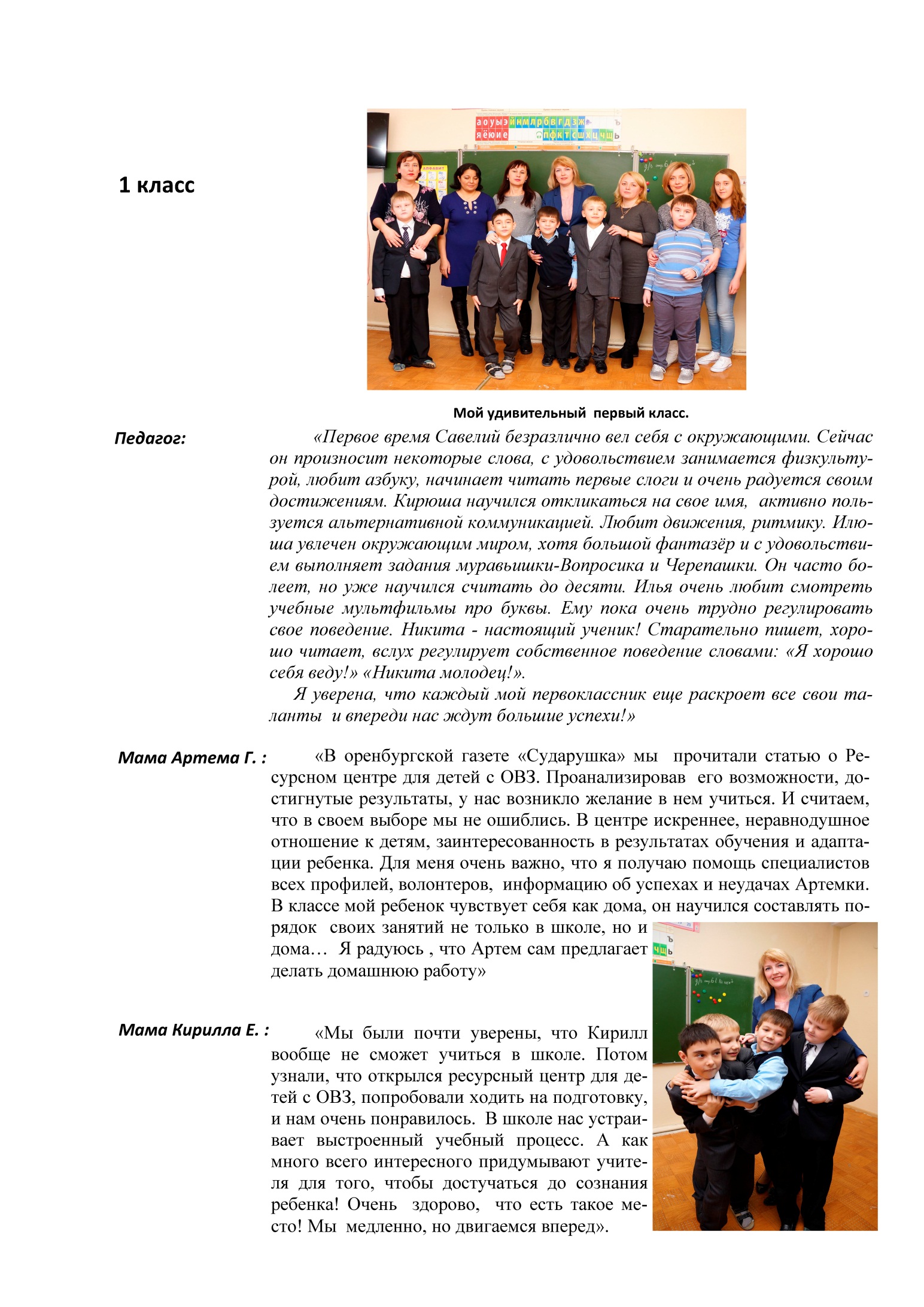 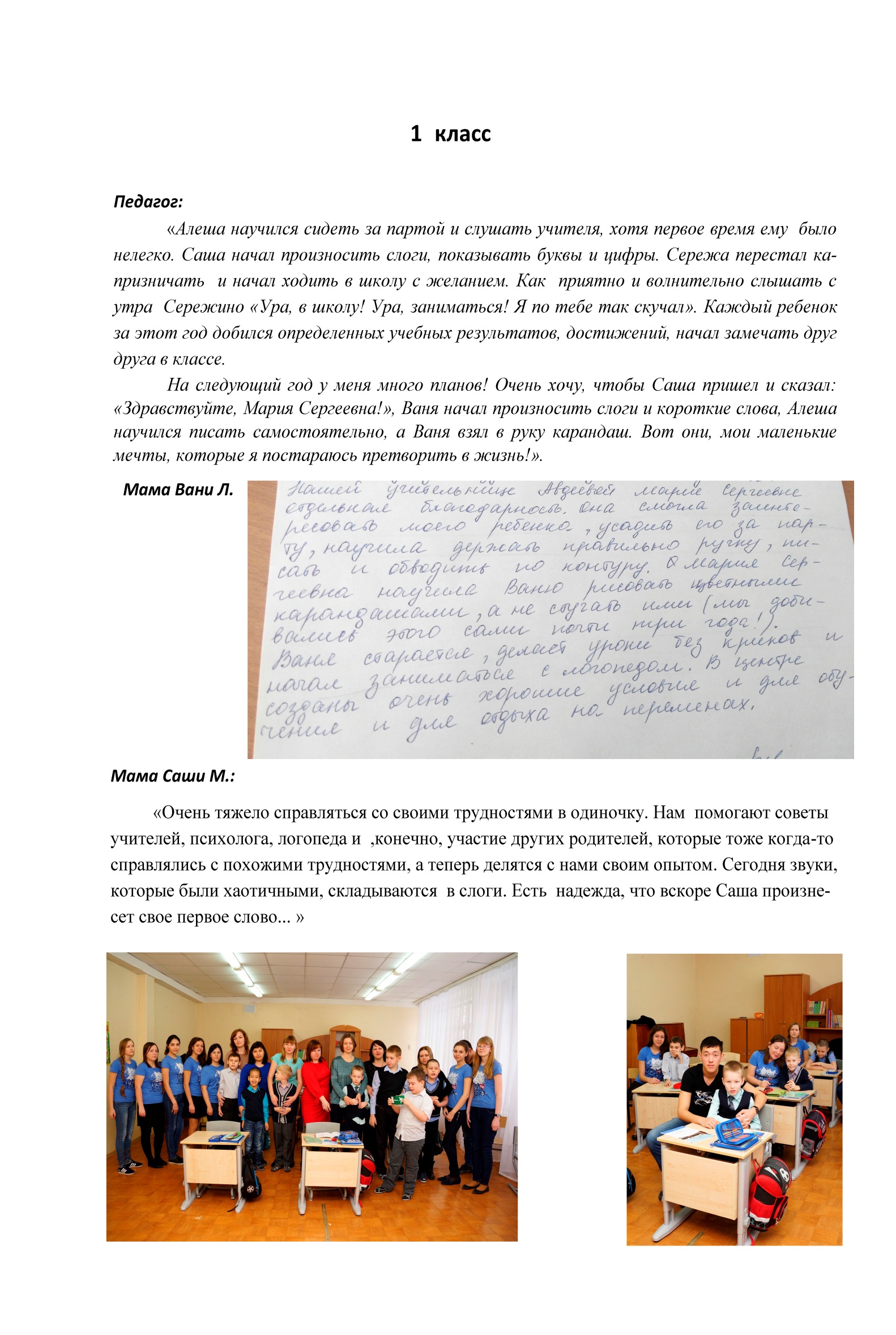 Крайнова Л.О. (заместитель директора по научно-методической работе, к.п.н. – разработчик, координатор проекта), Масляева М.С. (заведующий ресурсным учебно-методическим центром по обучению инвалидов и лиц с ОВЗ – координатор проекта) Инклюзивная готовность педагога: проблемы, пути решенияРазвитие идей инклюзивного образования, обеспечение адаптивности образовательной среды и в целом качества образовательного процесса напрямую детерминируются подготовкой педагога к работе в новых профессиональных обстоятельствах. Сензитивным периодом формирования готовности педагога к инклюзивному образованию является период обучения в колледже, когда закладывается не только фундамент профессионального мышления, но и преобразуется ценностно-смысловая сфера личности. Учет индивидуальных особенностей студентов в формировании устойчивой системы ценностных ориентаций, механизмов профессионального мышления и регуляции профессиональной деятельности обусловливает персонификацию образовательного процесса, характеризующегося:  вариативностью и гибкостью образовательных программ на основе учета индивидуальных особенностей студентов и современных тенденций развития образования; модульностью освоения профессиональных образовательных программ с поэтапным формированием профессиональных и социально-личностных компетенций; доступностью образования во времени и пространстве; полифункциональностью  образовательной среды с наличием широкого спектра образовательных учреждений разного типа для освоения студентами основных видов профессиональной деятельности. Образовательная инфраструктура колледжа обеспечит полифункциональность профессиональной образовательной среды посредством расширения и синтеза ее основных элементов (структурных подразделений). Центр дистанционного обучения детей с ОВЗ и Ресурсный центр для детей с ОВЗ создадут образовательное окружение, в котором будет происходить обогащение субъектного опыта студентов в следующих направлениях: личностном - формирование педагога инклюзивной сферы через единство процессов погружения в профессию и расширение профессиональных функций; социальном - развитие позитивных отношений с самим собой, с обучающимися, имеющими ограниченные возможности здоровья, и их родителями; профессиональном - развитие позитивной направленности на инклюзивную деятельность и развитие профессионально-личностных качеств, отраженных в системе оценки инклюзивной готовности будущего педагога. Условием обогащения субъектного опыта является профессионально-прикладной и практико-ориентированный характер профессиональной подготовки, обеспечивающий погружение в инклюзивный образовательный процесс с целью наращивания компетентностного потенциала будущего педагога в соответствии с индивидуальными  возможностями. Созданная   персонифицированная модель подготовки будущего педагога к инклюзивному образованию обеспечит трансформацию ценностей инклюзивного образования в ценностные установки личности, выявит личностные ресурсы обучающихся, актуализирует субъектный опыт и профессионально-личностное развитие для осуществления инклюзивной деятельности. Инклюзивная готовность педагога представлена содержательными характеристиками ее структурных компонентов: - эмоционально-ценностный компонент предполагает ценностное отношение педагога к каждому участнику образовательных отношений, его позициям, интересам и потребностям; эмоциональное принятие каждого ребенка и проявление толерантности, детерминированных ценностно-смысловым содержанием инклюзивной образовательной среды;- знаниевый компонент предполагает  овладение общими теоретическими и прикладными педагогическими знаниями о сущности инклюзивного образования, вариантах его осуществления, педагогических методах, приемах, средствах, обеспечивающих организацию учебного процесса и внеурочную деятельность; - деятельностный компонент предполагает способность к применению всей совокупности знаний, умений и навыков в решении профессиональных задач в инклюзивном образовании.Содержательно процесс подготовки педагога инклюзивной сферы предполагает освоение профессиональных ролей «волонтер» – «ассистент» – «тьютор» – «педагог-интерн» с постепенным усложнением педагогических функций. «Наполнение» компонентов инклюзивной готовности будущего педагога в соответствии с ролью представлена в таблице 1.Таким образом, постепенное наращивание компетентностного потенциала окажет позитивное влияние на качественное «наполнение» компонентов инклюзивной готовности будущего педагога, нивелирует возникновение профессиональных «барьеров» в принятии «особых» детей и ценностей инклюзивного образования.Таблица 1Содержательные характеристики освоения профессиональных ролей будущим педагогом инклюзивной сферы  Продолжение таблицы Профессио-нальная рольМиссияСодержание деятельностиСтруктурные компонентыСтруктурные компонентыСтруктурные компонентыПрофессио-нальная рольМиссияСодержание деятельностиЗнаниевый Деятельностный Эмоционально-ценностный Волонтерсопровождение ребенка в урочной и внеурочной деятельностисопровождает во время утренней зарядки и подвижных игр (выполнение упражнений  рядом  или если необходимо по принципу  «рука в руке»); сопровождает во время экскурсий, прогулок; сопровождает в досугово-развлекательной деятельности (тематические дни в лагере, викторины, спартакиады, развлекательные программы)приобретает стихийные знания:об особенностях поведения, деятельности и общения детей с ОВЗ;об особенностях взаимодействия с детьми с ОВЗ;об особенностях работы  в дистанционной образовательной среде MOODAL.проводит анкетирование по выявлению сферы интересов обучающегося;взаимодействует с родителями с целью решения организационных вопросов;оказывает непосредственную помощь  ребенку при передвижении, коммуникации  с окружающими, выполнении заданий; приобретает опыт проведения подвижных игр, опыт общения с помощью пиктограмм с ребенком с РАС;изготавливает  демонстрационный материал, готовит оборудование, меняет расписание.обретает сознательность, понимание важности своей деятельности, расширяет спектр  эмоций,  проявляет эмпатиюАссистентсопровождение формирования и реализации индивидуальной образовательной программы обучающегосянаблюдение за обучающимся с целью выявления и описания  его поведенческих и личностных проблем; составление психолого-педагогической характеристики личности обучающегося совместно со специалистами; осуществление мониторинга личностных достижений обучающихся; нахождение рядом с ребенком во время урока, оказание ему направляющей и контролирующей помощиОсновы профессиональных знаний:об особенностях организации образовательной среды для ребенка с ОВЗ; об особенностях формирования учебной деятельности детей с ОВЗ различных нозологических групп; об особенностях оказания помощи ребенку с ОВЗ во время уроков и коррекционных занятийсоздает отдельный компонент ИОП или его часть;оказывает различные виды помощи ребенку;применяет приемы по регуляции своего поведения и поведения ребенка (самоконтроль, самоприказ, умение договариваться, способы выхода из конфликтной ситуации, выбор оптимального стиля общения);использует методики МАКАТОН, PECS в общении и организации учебной деятельности ребенка с РАС; проводит интеллектуальные викторины, конкурсы, разные виды театрализованной деятельности, праздникиповышается способность к пониманию,  эмпатии и «принятию» особых детей.Профессио-нальная рольМиссияСодержание деятельностиСтруктурные компонентыСтруктурные компонентыСтруктурные компонентыПрофессио-нальная рольМиссияСодержание деятельностиЗнаниевый Деятельностный Эмоционально-ценностный Тьюторсопровождение реализации учебного компонента ИОП обучающегося; координатор жизнедеятельности детей с РАС в образовательной средеразработка и реализация учебных занятий. освоение и применение психолого-педагогических технологий, необходимых для адресной  работы с различными  категориями обучающихся; оценивание  и анализ образовательных результатов; рекомендация способов организации режима дня ребенка (использование карточек, составление альбома режима дня и др.); оценивание  и анализ образовательных результатовОбобщает и расширяет профессиональные знания:о типологических особенностей различных нозологических групп детей с ОВЗ;о методике проведения уроков с детьми с ОВЗ; о методике организации и проведения внеурочной деятельности; об особенностях проведения коррекционно-развивающих занятий;о разных способах совладающего поведения создает ИОП для обучающегося;использует методики МАКАТОН, PECS в общении и организации учебной деятельности ребенка с РАС; анализирует образовательные программы и программы коррекционной работы;планирует свою педагогическую  деятельность, разрабатывает конспекты организации досуговой деятельности; сопровождает реализацию ИОП ребенка в учебной и внеучебной деятельности; консультирует родителей по вопросам организации жизнедеятельности ребенка с РАС: рекомендует способы организации режима дня ребенка (использование карточек, составление альбома режима дня),  разъясняет требованию к выполнению домашнего задания.активизируются личностные адаптационные ресурсы, обуславливается сознательный характер действий в умении проводить «работу над собой» для проявления эмпатии, способности к сопереживанию, к адекватности восприятия «другого».Педагог-интернразработка  методического обеспечения реализации ИОП обучающегося;  проведение учебных занятийпроводит учебные занятия, занятия по внеурочной деятельности под руководством педагога,  но проявляет при этом высокую степень самостоятельности; взаимодействует с другими специалистами  в рамках психолого-педагогического консилиума; взаимодействует с родителями в рамках собраний, конференций, консультаций; представляет свой практический опыт  в разных формах.; анализирует данные исследований о профессиях будущего, тенденциях развития профессий, отраслей науки и производства, сфер жизнедеятельностиприобретают знания,  понимание  и осмысление  ведущих  педагогических и психологических подходов, концепций, принципов, закономерностей  и технологического обеспечения образовательного процесса с детьми с ОВЗОвладевает рядом профессиональных компетенций:определяет цели и задачи работы с детьми с ОВЗ;проводит работу с детьми с ОВЗ;осуществляет педагогический контроль, оценивает процесс и результаты деятельности детей с ОВЗ;анализирует процесс и результаты работы с детьми с ОВЗ;координирует деятельность сотрудников ОУ, работающих с детьми с ОВЗ и родителей (законных представителей)определенный уровень эмпатии, эмоционального “принятия” детей, удовлетворенность результатами педагогической деятельности, понимание смысла и ценности того, что делает